P8.4 Light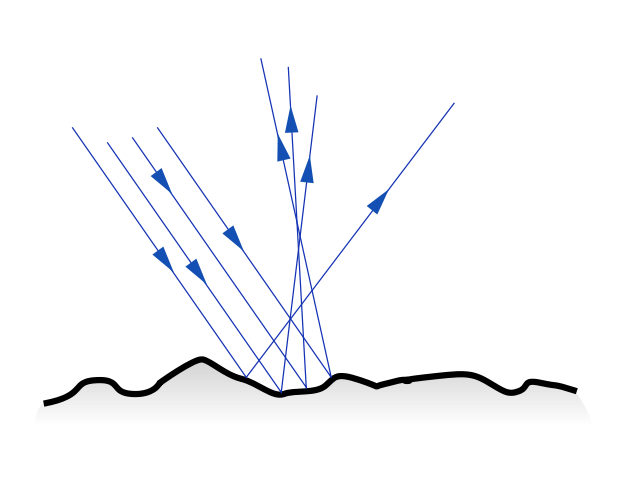 Light is form of energy transfer that travels as a (transverse) waveLight is emitted from very hot objects (fire and light bulbs) or fluorescent tubesLight may be detected by specialised cells in the eyeLight always travels in a straight line at 300 million metres per second (in air)Light spreads out from its source in all directions unless blockedLike all waves light can be: AbsorbedReflectedTransmittedLight can be reflected either irregularly (diffuse) when light is scattered in all directions from the surface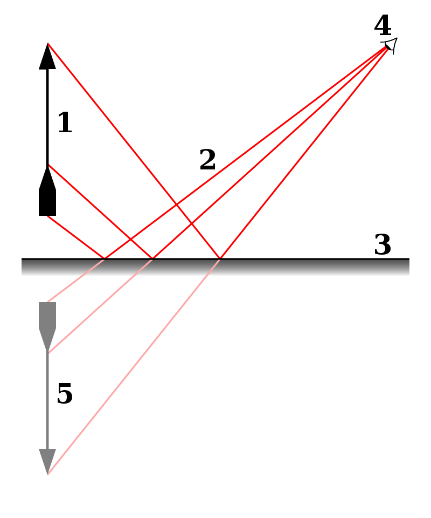 Or light can be reflected evenly (specular) when the surface reflecting it is perfectly flatSpecular reflection is commonly seen in shiny objects such as mirrors, and allows the formation of an imageThe diagram shows the object at 1.The light rays (2) reflect from the mirror (3)And reach the observer at 4However the light appears to come from position 5, so the observer sees a virtual image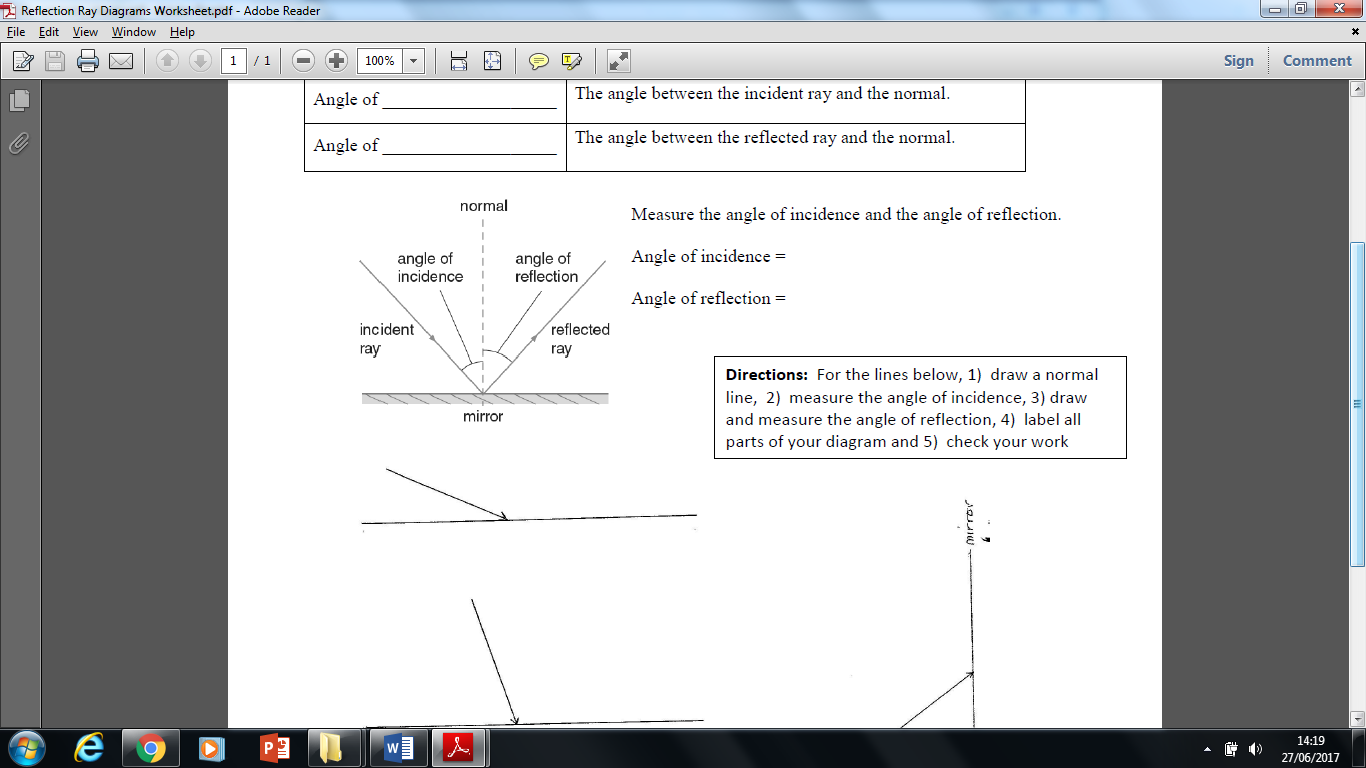 Virtual images are reversed left to right, but not verticallyThe law of reflection states that the light of an incident ray is reflected at the same angle measured from the normal(The normal is always at 90 to the surface of the mirror)angle of incidence = angle of reflectionLight is transmitted by a lens which bends the light ray through a process called refraction.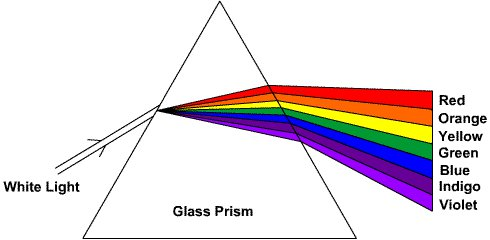 Refraction happens because the light slows down in denser materials such as glass or waterRefraction also causes white light to disperse and form a spectrum.Dispersion happens because white light is a mixture of all other colours, and different colours slow down and bend different amounts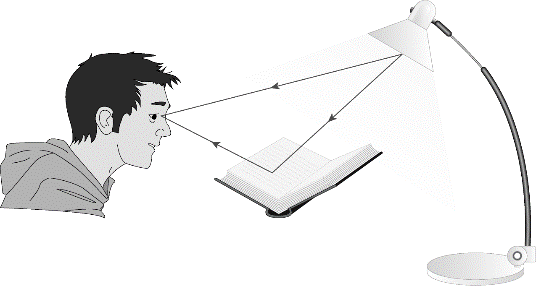 Task 1: Copy and Complete Light reflecting from a sheet of paper is called __________ reflection. It reflects in ___________ directions.  Shiny surfaces like a mirror _________ light. Light reflecting from a mirror is called  _________  reflection. It reflects in the ________ direction.Task 2: Answer these questionsWhat sort of wave does light travel in?How does light travel?How fast does light travel?What does light scattering mean?What is specular reflection?What is the law of reflection?What is refraction?What is the spectrum?Task 3: Use the fact sheets to write a table to summarise any key words in bold.Task 4: BBC Bitesize Video & mind mapUse the link below to go through the information on light.https://www.bbc.co.uk/bitesize/guides/zq7thyc/revision/1Make a mind map about “light”.Task 4: Copy and complete the diagramUse coloured pens or pencils to show what happens to white light when it enters a prism. In the box on the right write a description of what happens. You should include the key words provided. white light     colours     prism     spectrum     dispersionTask 5:Look at this diagram of light moving through a glass block. 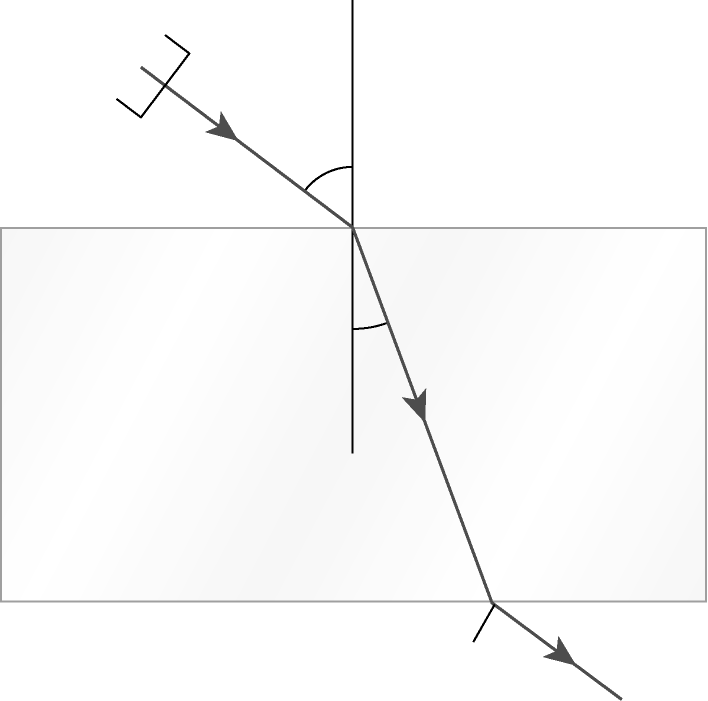 Understanding this diagram can help you explain what happens when light is refracted. Write an explanation for the refraction of light.  Make sure you include these key words. lights    travels     glass    block     direction    bend     because    normalTask 6:Use these numbers to complete the sentences.	20     90     300Joe shone light at a flat mirror. He measured angles from the normal. The normal is at ____ degrees to the mirror’s surface.  The angle of the incident ray was 20 degrees. The angle of the reflected ray was ____ degrees.This obeyed the law of reflection.  The speed of light is ____ million m/s.Task 7: Copy and Complete these sentencesLight cannot travel through opaque objects…Light travels in straight lines…Most objects reflect light…The surface of a mirror is very smooth…The normal is a line at 90˚ to the mirrorRough surfaces reflect light…We can show what happens in mirrors using ray diagrams…We can see images in mirrors…Task 8: The EyeWatch the two videos about the eye.  You may want to have a look for others too.https://www.bbc.co.uk/bitesize/clips/zf9c87hhttp://www.bbc.co.uk/education/clips/z97qxnb Draw a diagram of the eye’s structure and label it.Write a list of the functions of different parts of the eye.Task 9: What am I?Decide what key word these statements are referring to.  Something that gives off its own lightThe equipment we use to make lines of lightSomething that travels at 300,000,000 m/sThis is the name for a flat mirrorThe angle between the light ray and the normal lineA simple type of cameraAn object that lets some light through and glowsWhen light is scattered in all directions, it is known as this type of reflectionExtension: make your own “what am I’s” for a selection of key words, try and make them as challenging as possible.Task 10: ResearchResearch how we can experiment with light to observe reflection and refraction.Make detailed plans of how you would carry out these experiments.